                ZGŁOSZENIE SZKOŁY              Załącznik do Regulaminu nr 4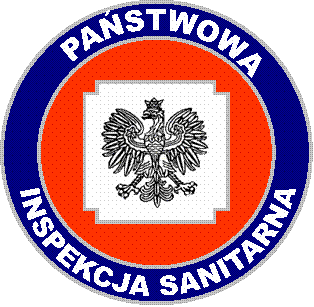                na Konkurs Plastyczny  Mój sposób na zdrowieSzkoła :       ……………………………………………………………………………………………………………………..   ……….                                     ……………………………………………………………………………………………………………………………………Adres :      ……………………………………………………………………………………………………………………………………….                                …………………………………………………………………………………………………………………………………………..Telefon  ………………………………………………….…e-mail:…………………………………………………………………….Pieczątka i podpis Dyrektora Szkoły………………………………………..Wypełniony formularz należy przekazać do Powiatowej Stacji Sanitarno-Epidemiologicznej w Opocznie wraz z pracami konkursowymi uczniów i pozostałymi dokumentami w terminie wyznaczonym w Regulaminie Konkursu do  3 czerwca 2021 r.Kategoria I – przedszkola i kl. „0”Kategoria I – przedszkola i kl. „0”Ilość prac …………….Ilość prac …………….Lp.UczestnikopiekunTel:1.2.3.4.…Kategoria II –klasy I-IIIKategoria II –klasy I-IIIIlość prac …………….Ilość prac …………….Lp.UczestnikopiekunTel:1.2.3.4.…Kategoria III – klasy IV-VIKategoria III – klasy IV-VIIlość prac …………….Ilość prac …………….Lp.UczestnikopiekunTel:1.2.3.4.…Kategoria  IV – klasy VII-VIII + gimnazjumKategoria  IV – klasy VII-VIII + gimnazjumIlość prac …………….Ilość prac …………….Lp.UczestnikopiekunTel:1.2.3.4.…Kategoria V- szkoła średniaKategoria V- szkoła średniaIlość prac …………….Ilość prac …………….Lp.UczestnikopiekunTel:1.2.3.4.…Kategoria VI – osoby z niepełnosprawnościąKategoria VI – osoby z niepełnosprawnościąIlość prac …………….Ilość prac …………….Lp.UczestnikopiekunTel:1.2.3.4.…